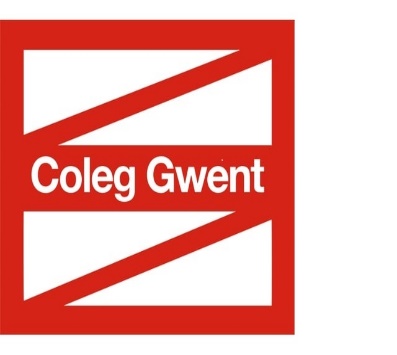 Benefits:We offer an excellent benefits package that includes: - A competitive salary within the Further Education Sector - Generous annual leave entitlement – Lecturers – 46 days annual leave plus Public HolidaysBusiness Support - 28 days annual leave rising to 32 days after 5 years’ service plus Public HolidaysManagers - 37 days annual leave plus Public HolidaysEnhanced employer pension contributions (Local Government Pension Scheme – 19% - Teachers’ Pension Scheme – 23%Enhanced family friendly policiesExcellent career and personal development opportunities Progression opportunities, including the ability to apply for funded training courses. Opportunity to learn Welsh Access to Occupational Health and Health Care schemesFree membership to Usk Campus gymFree employee assistance programme Access to a Cycle to Work Scheme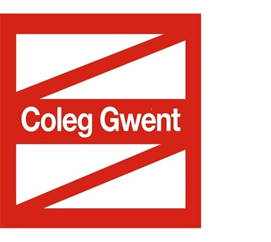 Buddion:Rydym yn cynnig pecyn buddion ardderchog sy’n cynnwys: - Cyflog cystadleuol yn y sector Addysg Bellach- Hawl gwyliau blynyddol hael – Darlithwyr – 46 diwrnod o wyliau blynyddol ynghyd â Gwyliau Cyhoeddus Cymorth Busnes - 28 diwrnod o wyliau blynyddol gan godi i 32 diwrnod ar ôl 5 mlynedd o wasanaeth ynghyd â Gwyliau CyhoeddusRheolwyr - 37 diwrnod o wyliau blynyddol ynghyd â Gwyliau CyhoeddusCyfraniadau pensiwn uwch (Cynllun Pensiwn Llywodraeth Leol – 19% - Cynllun Pensiwn Athrawon – 23%)Polisïau teulu-gyfeillgar uwch Cyfleoedd datblygu gyrfa a datblygu personol ardderchogCyfleoedd ar gyfer dilyniant gan gynnwys gallu cyflwyno cais am gyrsiau hyfforddiant a ariennirCyfle i ddysgu Cymraeg  Mynediad at gynlluniau Iechyd Galwedigaethol a Gofal IechydAelodaeth am ddim i gampfa Campws BrynbugaRhaglen cymorth i gyflogeion am ddim  Mynediad at gynllun Beicio i’r Gwaith